SMSC KEY: spiritual social moral culturalNote: Curriculum are subject to change as the year progresses, you will be informed of any changes in your child’s homework diary.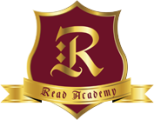 Year 4 2018 - 2019Year 4 2018 - 2019Year 4 2018 - 2019Year 4 2018 - 2019Year 4 2018 - 2019Year 4 2018 - 2019Autumn 16 WeeksAutumn 27 weeksSpring 16 weeksSpring 26 weeksSummer 15 weeksSummer 26 weeksQur’aanTajweed: Adaab of the Qur’aan [Introduction to Tajweed/Basmalah]Makhaarij ul Huroof [The 5 Articulation points]Reading:Individual progressHifdh:Individual progressTajweed: Adaab of the Qur’aan [Introduction to Tajweed/Basmalah]Makhaarij ul Huroof [The 5 Articulation points]Reading:Individual progressHifdh:Individual progressTajweed: GhunnahRules of Ra and LaamReading:Individual progressHifdh:Individual hifdhTajweed: GhunnahRules of Ra and LaamReading:Individual progressHifdh:Individual hifdhTajweed:Hamzatul WaslRevision of all TajweedReading:Individual progressHifdh:Individual hifdhTajweed:Hamzatul WaslRevision of all TajweedReading:Individual progressHifdh:Individual hifdhIslamic StudiesAqeedah:Allah & AngelsTarbiyah & duaspiritualsocialmoralculturalAqeedah:Books, Messengers, hereafter & destinyTarbiyah & duaspiritualmoral                     Fiqh:Shahadah, salah & zakattarbiyah & duaspiritualsocialmoralFiqh:Fasting & HajjAdaab & Akhlaaq:CleanlinessGood characterHonestypatiencespiritualmoralculturalRamadantarbiyah & duaspiritualmoralSeerah of the prophetrevision of duasspiritualmoralQur’aanic Arabic Surah al-maun &al-quraish keywordsTafseer of al-maun & Al-quraishRevisionSurah al-feel keywordstafseer of al-feelRevision of term’s keywordsSurah al-humazah & al-asrtafseer of al-humazah & al-asrRevision  Surah al-takathurtafseer of al-takathurRevisionSurah al-qaariahtafseer of al-qaariahRevisionSurah al-adiyaattafseer of al-adiyaatRevision of term’s keywords11 PLUS – MATHEMATICSESTIMATING, ORDERING, COUNTING 2 & 3 DIGITSMEASURESHAPESCOUNTING AND ESTIMATINGMULTIPLY, ADD, DIVIDE & SUBTRACTFRACTIONSTIME (TO 5 MINUTES)PICTOGRAMS AND TABLESCOMPLETION OF BOND BOOK 6-7NUMBER & PLACE VALUEADD, SUBTRACT, MULTIPLY & DIVIDERIGHT ANGLESWRITTEN METHOD (X10)2D SHAPESADD, SUBTRACT 2 DIGITCOLUMN METHODDIVIDE WITH REMAINFRACTIONSTIMEDATA, BAR CHARTSCOMPLETION OF BOND BOOK 7-8READ, WRITE ORDER 2 & 3 DIGITMULTIPLY & DIVIDE WORD PROBLEMSADD & SUBTRACT 3 DIGITADD, SUBTRACT COLUMN METHODNUMBER& PLACE VALUEADD, SUBTRACT, MULTIPLY AND DIVIDE 3 DIGITSFRACTIONS EQUIVALENTADDING& SUBTRACTING FRACTIONSTIME: 12/24 HOURSPROBLEM SOLVINGCOMPLETION OF BOND BOOK 7-811 PLUS – MATHEMATICSLOWER TIER: THE CHILDREN WILL CONSOLIDATE THEIR TIMES TABLESBOND MATHS BOOKS WILL BE USEDCHILDREN WILL HAVE THEIR TIMES TABLE TESTED WEEKLY. THEIR MARKS WILL BE RECORDEDLOWER TIER: THE CHILDREN WILL CONSOLIDATE THEIR TIMES TABLESBOND MATHS BOOKS WILL BE USEDCHILDREN WILL HAVE THEIR TIMES TABLE TESTED WEEKLY. THEIR MARKS WILL BE RECORDEDDURING SPRING TERM, THE CHILDREN SHOULD HAVE PROGRESSED IN THE LEARNING OF THEIR TIMES TABLESG & T WILL WORK FROM MATHS BOND BOOKSCHILDREN WILL HAVE THEIR TIMES TABLE TESTED WEEKLY. THEIR MARKS WILL BE RECORDEDDURING SPRING TERM, THE CHILDREN SHOULD HAVE PROGRESSED IN THE LEARNING OF THEIR TIMES TABLESG & T WILL WORK FROM MATHS BOND BOOKSCHILDREN WILL HAVE THEIR TIMES TABLE TESTED WEEKLY. THEIR MARKS WILL BE RECORDEDDURING SUMMER TERM CHILDREN WILL BE WORKING ON BOND MATHS BOOKSG & T CHILDREN WILL ATTEMPT WORD PROBLEMS FROM BOOK 9-10CHILDREN SHOULD BE CONFIDENT AND FLUENT IN THEIR TIMES TABLES. THE C HILDREN WHO ARE STRUGGLING WILL NEED INTERVENTION IN THIS PARTICULAR PART OF MATHSDURING SUMMER TERM CHILDREN WILL BE WORKING ON BOND MATHS BOOKSG & T CHILDREN WILL ATTEMPT WORD PROBLEMS FROM BOOK 9-10CHILDREN SHOULD BE CONFIDENT AND FLUENT IN THEIR TIMES TABLES. THE C HILDREN WHO ARE STRUGGLING WILL NEED INTERVENTION IN THIS PARTICULAR PART OF MATHS11 PLUS – ENGLISHCOMPREHNSIONS (INCLUDE READING & ANSWERING TEXT)GRAMMAR:ADJECTIVESALPHABETICAL ORDERANTONYMCOLLECTIVE NOUNCOMPOUND WORDCONJUNCTIONCONSONANTS/VOWELSCOMPLETION OF COMPREHENSIONS UP TO PAPER 20 BOOK 6-7G & T READING COMPREHENSIONS 6-7 PAPER 5COMPREHNSIONS (INCLUDE READING & ANSWERING TEXT)GRAMMAR:ADJECTIVESALPHABETICAL ORDERANTONYMCOLLECTIVE NOUNCOMPOUND WORDCONJUNCTIONCONSONANTS/VOWELSCOMPLETION OF COMPREHENSIONS UP TO PAPER 20 BOOK 6-7G & T READING COMPREHENSIONS 6-7 PAPER 5COMPREHENSIONS (INCLUDE READING & ANSWERING QUESTIONS)GRAMMAR:DEFINITIONDIALOGUE WORDDIMINUTIVEHOMONYMSNOUNSPAST/PRESENT TENSEPERSONAL PRONOUNCOMPLETION OF COMPREHENSION UP TO PAPER 10 BOOK 7-8COMPREHENSIONS (INCLUDE READING & ANSWERING QUESTIONS)GRAMMAR:DEFINITIONDIALOGUE WORDDIMINUTIVEHOMONYMSNOUNSPAST/PRESENT TENSEPERSONAL PRONOUNCOMPLETION OF COMPREHENSION UP TO PAPER 10 BOOK 7-8COMPREHENSIONS (INCLUDE READING & ANSWERING QUESTIONS)GRAMMAR:PLURALPOSSESSIVE PRONOUNPREFIX/SUFFIXROOT WORDSINGULAR/PLURALVERBS/ADVERBSCOMPLETION OF COMPREHENSION UP TO PAPER 20 BOOK 7-8G & T COMPREHENSION BOOK 8-9COMPREHENSIONS (INCLUDE READING & ANSWERING QUESTIONS)GRAMMAR:PLURALPOSSESSIVE PRONOUNPREFIX/SUFFIXROOT WORDSINGULAR/PLURALVERBS/ADVERBSCOMPLETION OF COMPREHENSION UP TO PAPER 20 BOOK 7-8G & T COMPREHENSION BOOK 8-911 PLUS – ENGLISHDURING AUTUMN TERM THE CHILDREN WILL LEARN THE GRAMMAR WORDS, THE MEANINGS AND HOW TO USE THEMDURING AUTUMN TERM THE CHILDREN WILL LEARN THE GRAMMAR WORDS, THE MEANINGS AND HOW TO USE THEMDURING SPRING TERM THE CHILDREN WILL LEARN THE GRAMMAR WORDS, THE MEANINGS AND HOW TO USE THEMDURING SPRING TERM THE CHILDREN WILL LEARN THE GRAMMAR WORDS, THE MEANINGS AND HOW TO USE THEMDURING SUMMER TERM THE CHILDREN WILL LEARN THE GRAMMAR WORDS, THE MEANINGS AND HOW TO USE THEMDURING SUMMER TERM THE CHILDREN WILL LEARN THE GRAMMAR WORDS, THE MEANINGS AND HOW TO USE THEMVERBAL REASONING & NON-VERBAL REASONINGVERBAL REASONING PAPERSRECAP OF WORK FROM BOOK 6-7CHILDREN WILL ASSESSED.GRAMMAR WORDS SHOULD BE COVERED ALONGSIDE VERBAL REASONINGNON-VERBAL REASONING PAPERSCHILDREN WILL BE ASSESSED. CHILDREN WILL MOVE ONTO THE NEXT BOOK. THIS WILL BE ACCORDING TO THEIR ABILITYCHILDREN WILL BE TESTED ON SPELLINGS ALONGSIDE WITH VERBAL REASONINGTHIS WILL BE IN THE FORM OF HOMEWORKVERBAL REASONING PAPERSTHE CHILDREN MUST HAVE COMPLETED BOOK 7-8 BY WEEK 6 SPRING TERM WITH INTERVETION (IF REQUIRED)NON-VERBAL REASONING PAPERSCHILDREN MUST COMPLETE ALL 7-8 VERBAL AND NON-VERBAL BOOKSALL CHILDREN WILL BE ASSESSED ON WHAT THEY HAVE COVEREDG & T MUST COMPLETE HALD OF ASESSMENTS IN BOOK 8-9VERBAL REASONING PAPERSCHILDREN WILL COMPLETE ALL VERBAL REASONING ASSESSMENTS (8-9)ASSESSED ON BOOKSNON-VERBAL REASONING PAPERSCHILDREN WILL COMPLETE EXAM PAPERS DURING THIS TERMTHE NON-VERBAL REASONING PAPER SHOULD BE COMPLETE BY THE END OF THIS TERMG & T CHILDREN SHOULD ATTEMPT BOND BOOKS 11+, PAPER 1-4Englishfables biography moral culturalimaginative stories image poems poetic form spiritualmoral culturalfairy tales & play scriptsmyths & legends spiritual social moral culturalpersuasive writing list poems and kenningspoems to performs spiritual social culturalstories with humourchronological reports moral culturalstories from other culturesoff by heart moral culturalMathematicsPlace Value; roundingMental addition & subtractionMultiplication & divisionGeometry; properties of shapes, measuresMental & written addition & subtractionMultiplicationFractionsGeometryData handlingTimeNumber; place Value & roundingMental & written addition & subtractionMental & written ÷Fractions & decimalsMental calculationwritten addition & subtractionTimeWritten Multiplication & divisionGeometryData handling & measurementPlace value ideasMental addition & subtractionMeasure in contextWritten Multiplication & divisionFractionsArea & perimeter of rectangular shapesCapacityMeasureswritten addition & subtractionWritten & Mental Multiplication & division2D shapeAngles & co-ordinatesStatisticsScienceAnimals including humansspiritual moral culturalState of mattersocial moral Sound social moral culturalElectricity social moral culturalLiving things & their habitats- rainforests(KEW GARDENS)spiritual social moral Science week 8/3/19Scientist and inventors social moral culturalComputing /ICTUsing technology safely & respectfullysocial moral Effective searching & presentingsocial moral network & communicationSafer internet day 5/2/19Software investigationProgramming & algorithms Programming & algorithms 2Art / DTAutumn (art)spiritualculturalLet’s go and fly a kite (DT)social moral culturalFruit and Vegetables(Art)cultural social BATTERY OPERATED LIGHTS (DT)social cultural Study an artistHenry RousseauRainforestAnimals paint / sketch (Art) social /moral/ culturalMake: Alarm / torch (DT)Geography/HistoryINVADERS and settlers ANGLO SAXONblack history month(British Museum)Somewhere to settle (Geo)spiritual Riotous Royalty social moral culturalWater (Geo)moral culturalWord war 2 in Europe and the battle of Britain All around the world  (Geo) moral culturalPSHE/ REnew year at schoolrole/responsibilities dhul hijjah Health & HygieneMental health – emotions / healthy mindsExercise; recording levels, use of body partssocial moral anti-bullying Christianityspiritual social moral culturalRelationshipsDifferent types of relationshipsBullying; ways of dealingCharacteristics of good friendshipsspiritual social moral culturalBUDDHISMspiritual moral culturalCitizenshipWhere do I belong? Different settingsSydenham – Jobs & peopleMoney; management and savingWhere do I belong? – different settingsjobs and peoplesocial moral People of faithspiritual moral culturalFOOD TECHNOLOGYHEALTHY EATINGSUNNAH FOODSFOREST FRUITSMEXICAN FOODSBAKINGSEA PRODUCTS  HEALTHY EATINGSUNNAH FOODSFOREST FRUITSMEXICAN FOODSBAKINGSEA PRODUCTSAFRICAN FOODSENGLISH FOODSJAMAICAN FOODSITALIAN FOODSMEDITERRANEAN DIETRUSSIAN FOODSAFRICAN FOODSENGLISH FOODSJAMAICAN FOODSITALIAN FOODSMEDITERRANEAN DIETRUSSIAN FOODSEGYPTIAN FOODSINDIAN FOODSDESIGN A MEALMOCKTAILSGREEK FOODSMIDDLE EAST FOODSPARTY FOODSEGYPTIAN FOODSINDIAN FOODSDESIGN A MEALMOCKTAILSGREEK FOODSMIDDLE EAST FOODSPARTY FOODSPE Swimming/horse riding/ Dodge ball competition/striking & fielding Swimming/horse riding/ Dodge ball competition/invasion gamesSwimming/horse riding/ Dodge ball competition/striking and fielding Swimming/horse riding/ Dodge ball competition/catching and passing Swimming/horse riding/ Dodge ball competition/cricket Swimming/horse riding/ Dodge ball competition/Sports Day practiceSPECIAL WKS12/9/18dhul hijjah/ muharram 15/10/18black history month spiritual moral 12/11/18anti-bullying week18/12/18Arabic language day spiritual social moral cultural23/1/19National Handwriting Week 5/2/19 Safer internet day social moral 8/3/19British Science Week21/3/19World Poetry Day  spiritual social moral cultural6/5/19 Ramadhan spiritualsocial moral cultural6/5/19 Ramadhan spiritualsocial moral culturalTRIPSBritish Museum science museum-wonderlab  Tower of London River ThamesKew GardensEnd of Year Trip